Bread MixesOne Mix – Three Ways to Bake BreadBake homemade bread with our bread mix and some common kitchen items.This versatile bread mix makes it easy to bake bread by three different methods:Bread machineTraditional Quick bread (the most popular way to use our mix)No bread making skills are required for the Quick Bread method.  All you need are a can of beer, baking powder, and butter.  In an hour, you will have hot bread fresh from the oven.We offer five bread mixes: Tuscan, French Herb, Dill, Cinnamon Raisin and White.  All mixes are $5 each.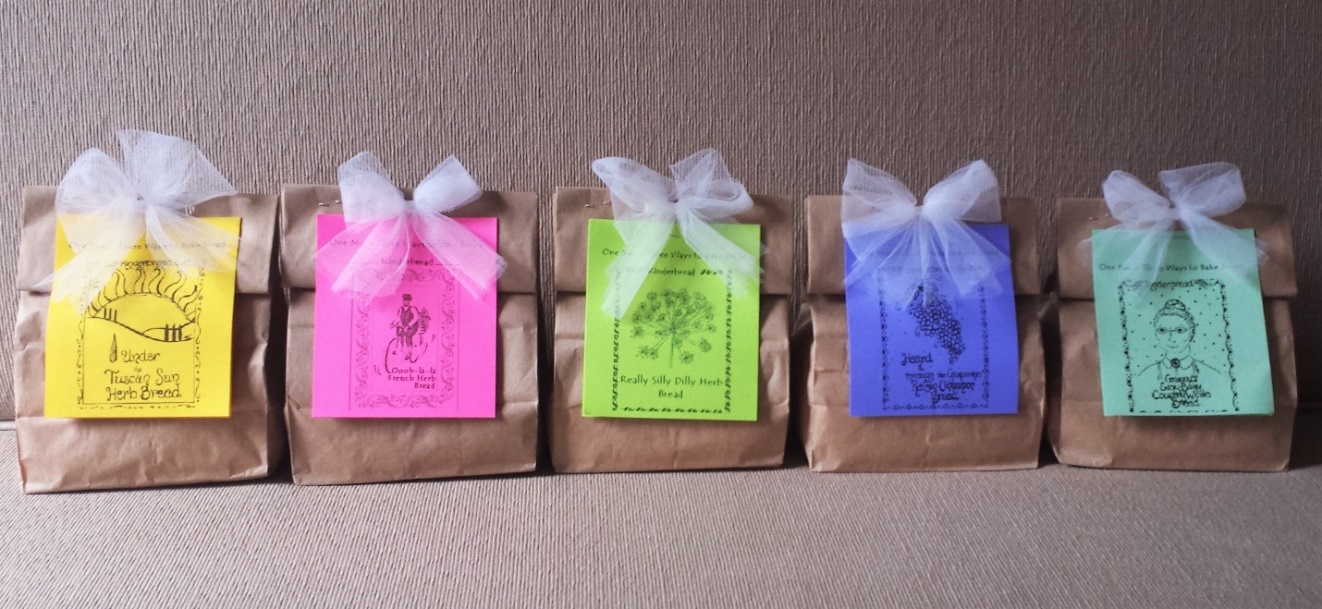 For more information, please contact Gretchen at gretheltman@gmail.com